FUMC-DENTON TRIPPERS MEMBERSHIPA new FUMC Trippers member pays $2.00 for the first-year membership which includes a FUMC TRIPPERS name badge. The membership fee is $2.00 per year for each year thereafter, plus $2.00 for any name tag replacement.To join, please fill out the form below and pay the initial membership cost of $2.00.Name as you want it to appear on your name badge: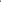 Address      _________________________________________                           City, State, Zip _____________________________________________Home phone #        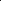 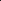 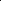 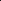 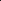 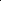 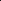 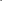 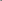 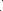 Cell phone #      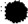 Email address            _____________________________________________(Please print carefully)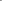 LIABILITY WAIVERWaiver: All arrangements for transportation, lodging, transfers, sightseeing, meals, and other services provided by The TRIPPERS have been made with suppliers, to be reliable and fiscally responsible, as an agent of the individual TRAVELERS. The suppliers are Independent Contractors. The TRAVELERS agree not to hold the TRIPPERS, its officers, and members liable, for any loss injury, expense, or damage, which results, either directly or indirectly, in loss or damage sustained by any TRAVELER while on a trip sponsored by the TRIPPERS.TRIPPERS have made details available of the individual trips and each TRAVELER acknowledges the TRAVELER is familiar with the condones of the trip and is physically and mentally able to participate in the TRIP* Payment of a deposit or payment of the cost of any trip constitutes an acceptance of all terms and conditions of this waiver.Please Sign        ____________ 					Date   _     ______				Retun to Membership Chairs: Bob & Nancy Voss, 2901 Santa Monica Dr. Denton TX 76205 or email to nancyavoss@hotmail.com